		    SOFTENER SALT PROGRAM OVERVIEW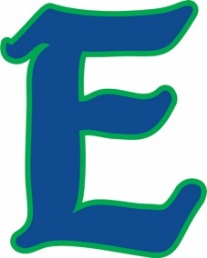 One of our most successful and popular fundraisers is the sale and delivery (by players) of softener salt to homes in and around the Eagan area.  Every fall and spring, all EHS baseball players from Freshman to Seniors participate in this fundraiser with all proceeds going towards the EHS baseball program.Salt Sale OverviewSpring  2021 Sale Details:Note:  a buyout option is available, but we strongly believe in the long-term value to the program of building a database of customers.  However, if a player or parent prefers not to participate, the buyout is $300.If you have any questions regarding the salt sale process or the online tool, please feel free to contact Dylan Danich at dylan.danich@comcast.net.Players sell salt to friends and family over a period of several weeksEach player has a goal of a minimum of 50 bags.  Note: there are prizes for the top 3 sellers and anyone that sells over 50 bagsPlayers enter orders and customer information into online tracking system, RioDin(see detailed instruction booklet)Players gather cash and checks (made out to Eagan Baseball Boosters) when orders are takenMoney is turned in at the end of the sale periodApproximately three weeks after the end of the sale, players pick up their salt at Dakota Hills Middle School and deliver to their customers